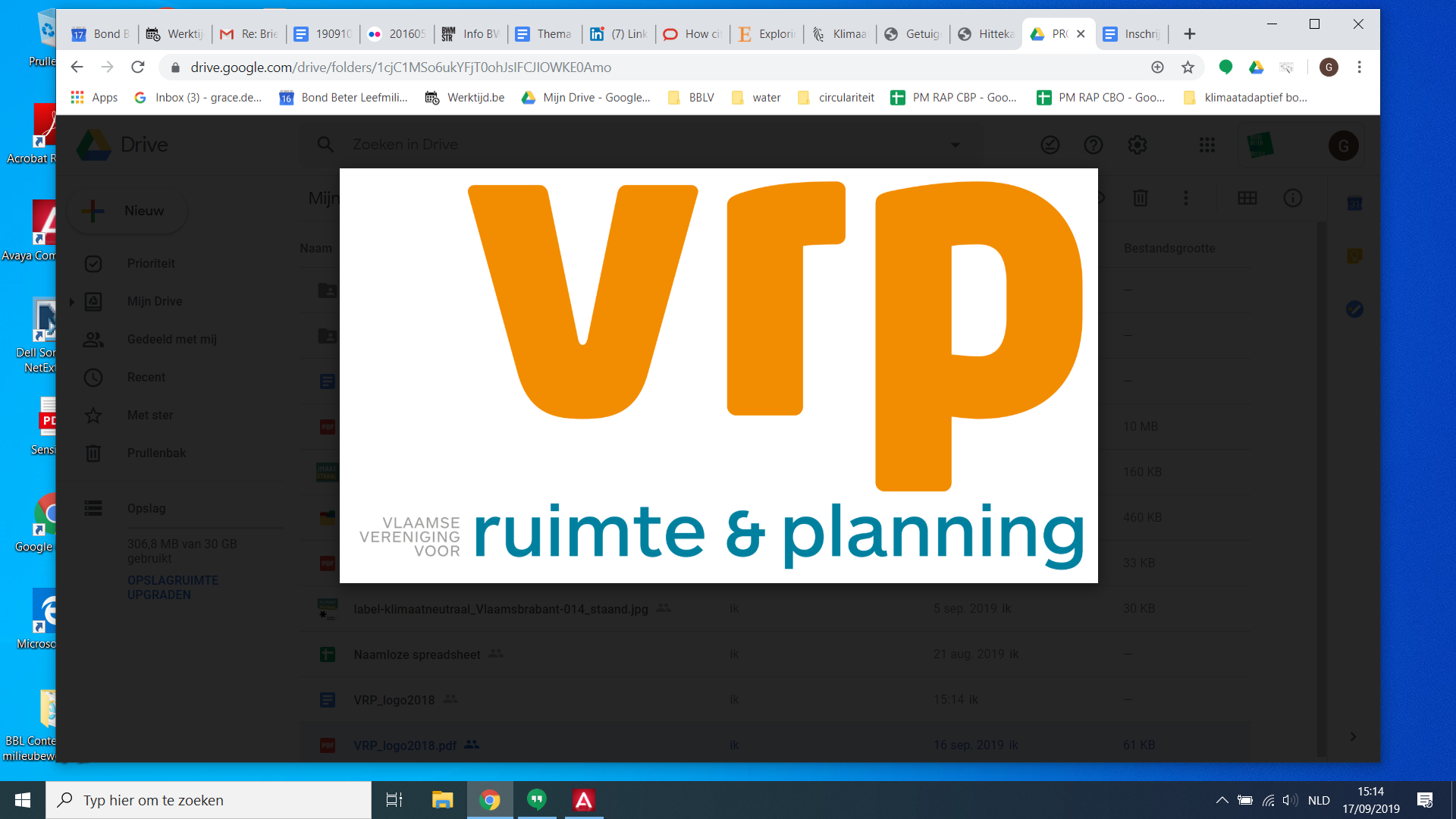 Inschrijvingsformulier Klimaat en Private ProjectontwikkelingBeste,Bedankt voor je interesse om deel te nemen aan het project! Om een eerste beeld te krijgen van jullie case vragen we dit inschrijvingsformulier in te vullen. In 7 kernvragen proberen wij te peilen naar de projectkeuze, het potentieel en de noden binnen de gemeente. Op basis hiervan contacteren wij jullie bij verdere vragen. Hierna, zullen wij een selectie maken van projecten binnen de provincie waarmee het traject van 1,5 jaar wordt aangegaan. Bezorg het inschrijvingsformulier ons voor 1 november 2019 terug. Voor meer info contacteer Grace De Smet, projectmanager duurzame stedenbouw, Bond Beter Leefmilieu  T +32 (0)2/282.17.38 | grace.desmet@bblv.beGegevens van de deelnemer:Waar is het project gelegen? (gelieve kaartmateriaal toe te voegen)Wie is de initiatiefnemer voor het project: de eigenaar, ontwikkelaar, gemeente, OCMW,…?Welke doelen/welk programma heeft de initiatiefnemer voor ogen?Hoe wordt dit ontvangen in de gemeente (burgers en bestuur)?Wat zou jij (de persoon die de aanvraag bij ons doet) willen realiseren door deel te nemen aan het traject? Welke duurzame maatregelen zou je graag onderhandeld krijgen?Is hier al een zekere consensus over in de gemeente (schepen die de meerwaarde ziet is, dienst op dezelfde lijn, visienota, een referentieproject waar bestuur zich in vindt…)?Welk soort vaardigheden, kennis of expertise mis je om de onderhandeling aan te gaan?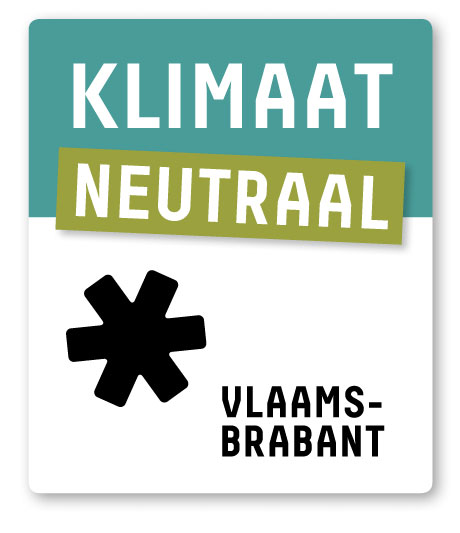 Stad/gemeenteNaam contactpersoonFunctie en dienst contactpersoonAndere betrokken dienstene-mailadrestelefoonnummer